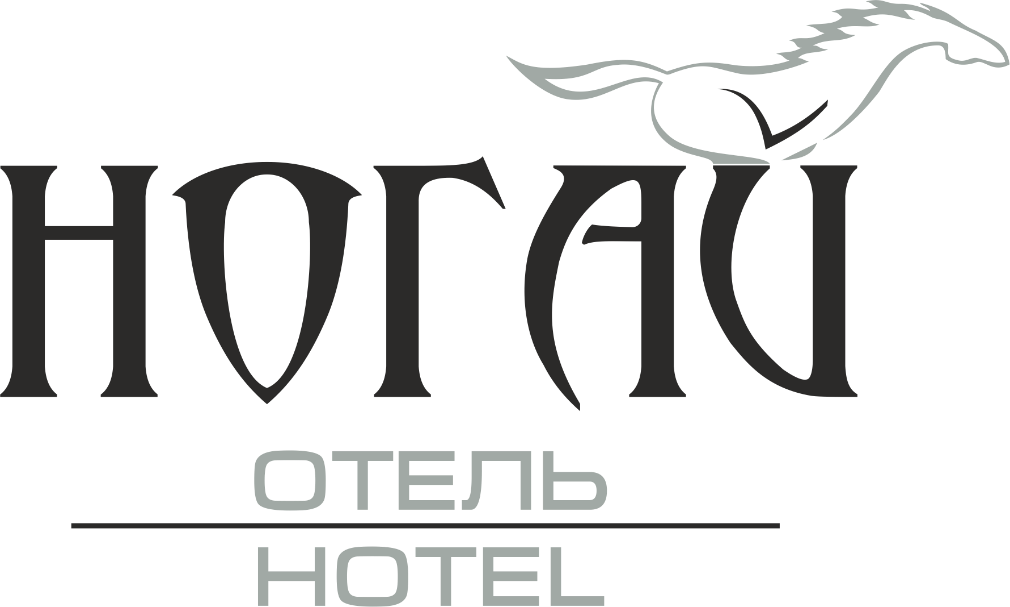 По интересующим Вас вопросам об услугах массажного кабинета Гостиничного комплекса «НОГАЙ»Вы можете обратиться потел.: (843) 294-70-46_____________________________________________________________Управление Роспотребнадзора по Республике Татарстан420111, РТ, г. Казань, ул. Б. Красная, д. 30Телефон: 8 (843) 2389854Министерство здравоохранения Республики Татарстан420111, РТ, г. Казань, ул. Островского, д. 11/6Телефон: 8 (843) 2317978Территориальный орган Росздравнадзора по Республике Татарстан 420021, РТ, г. Казань, ул. Нариманова, д. 63Телефон: 8 (843) 2925437_____________________________________ПРИ ПОЖАРЕ ЗВОНИТЬ01, 112